Pita-Sandwich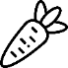 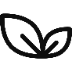 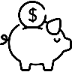 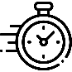 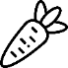 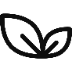 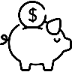 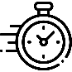 Nach einem Rezept von Swissmilk  für 25 Stück 25Pita-Brötchen Taschen Ofen auf 220°C vorheizen 1.25kgTilsitermit der Röstiraffel raffeln13kleineRüeblimit dem Sparschäler in feine Scheiben schneiden 6Zwiebelnin feine Streifen schneiden12ELgehackte Kräuter (z.B. Rosmarin, Petersilie, …)SalzPfefferalles mischen50 – 63 ELTomatensaft aus der FlascheBrötchen innen mit Tomatensaft beträufeln, Füllung in die vorbereiteten Brötchen füllen, Brötchen auf ein mit Backpapier belegtes Blech legen, in der Ofenmitte 5 – 10 Min. backen, lauwarm servieren Varianten:Varianten:Vegan: Käse weglassen, veganen Käse verwenden oder Käse durch eine Gemüsesorte (z.B. Zucchetti oder Peperoni) ersetzen  Vegan: Käse weglassen, veganen Käse verwenden oder Käse durch eine Gemüsesorte (z.B. Zucchetti oder Peperoni) ersetzen  